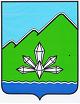 АДМИНИСТРАЦИЯ  ДАЛЬНЕГОРСКОГО ГОРОДСКОГО ОКРУГАПРИМОРСКОГО КРАЯПОСТАНОВЛЕНИЕ18 ноября 2015 г.                             г. Дальнегорск                                 № 665-паОб образовании межведомственной рабочейкомиссии по организации инвентаризации сведений об адресах Дальнегорского городского округаВ целях обеспечения реализации на территории Дальнегорского городского округа полномочий органов местного самоуправления в области отношений, возникающих в связи с введением государственного адресного реестра, эксплуатацией федеральной информационной адресной системы (ФИАС), использованием содержащихся в ФИАС  сведений, предусмотренных Федеральным законом от 28.12.2013 № 443-ФЗ «О федеральной информационной адресной системе и о внесении изменений в Федеральный закон  «Об общих принципах организации местного самоуправления в Российской Федерации»,  администрация Дальнегорского городского округа ПОСТАНОВЛЯЕТ:1. Создать межведомственную рабочую комиссию по организации инвентаризации сведений об адресах Дальнегорского городского округа (Приложение 1).2. Утвердить прилагаемое Положение о межведомственной рабочей комиссии по организации инвентаризации сведений об адресах Дальнегорского городского округа.3. Утвердить прилагаемый План мероприятий («дорожную карту») по обеспечению реализации на территории Дальнегорского городского округа полномочий органов местного самоуправления в области отношений, возникающих в связи с введением государственного адресного реестра, эксплуатацией федеральной информационной адресной системы (ФИАС), использованием содержащихся в ФИАС сведений, предусмотренных Федеральным законом от 28.12.2013 № 443 «О федеральной информационной адресной системе и о внесении изменений в Федеральный закон «Об общих принципах организации местного самоуправления в Российской Федерации».4.  Настоящее постановление вступает в силу с момента его подписания.5. Разместить настоящее постановление  на официальном интернет-сайте Дальнегорского городского округа и опубликовать в газете «Трудовое слово».6. Контроль исполнения данного постановления возложить на первого заместителя главы администрации Дальнегорского городского округа.Глава Дальнегорского городского округа                                                                                            И.В. Сахута                    